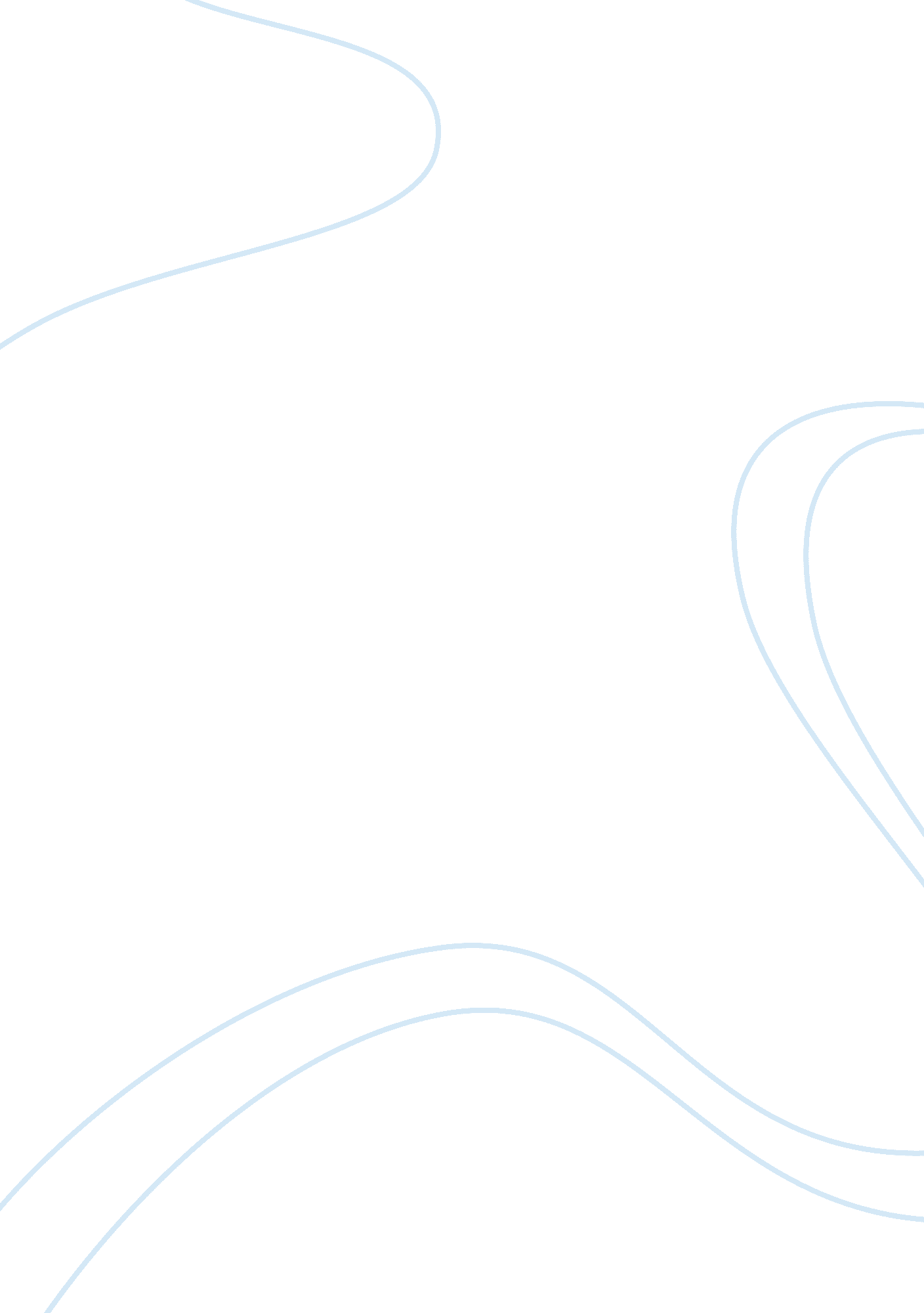 John adamsPeople, Patch Adams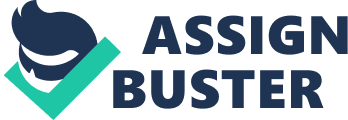 (1735-1826) Founding father. Second President of the United States, first vice-president of the U. S., member of the Continental Congress, helped draft the Declaration of Independence, helped negotiate the treaty of Paris with England in 1783 
Also known as the Paris Peace Treaty, this agreement ended the United States War for Independence, giving formal recognition of the United States, and established it's then-boundaries, Second President (1797-1801) John Adams devoted much of his presidential energy to dealing with infringements on American neutrality in an Anglo-French war. He succeeded in keeping the United States from being drawn into those hostilities. He did so, however, at great cost to his popularity, and he left office feeling much battered and wrongly abused. Many years later, Adams observed: " No man who ever held the office of President would ever congratulate a friend on obtaining it." 
THE PARIS PEACE TREATY (PEACE TREATY of 1783): 
In the name of the most holy and undivided Trinity. It having pleased the Divine Providence to dispose the hearts of the most serene and most potent Prince George the Third, by the grace of God, king of Great Britain, France, and Ireland, defender of the faith, duke of Brunswick and Lunebourg, arch- treasurer and prince elector of the Holy Roman Empire etc., and of the United States of America, to forget all past misunderstandings and differences that have unhappily interrupted the good correspondence and friendship which they mutually wish to restore, and to establish such a beneficial and satisfactory intercourse , between the two countries upon the ground of reciprocal advantages and mutual convenience as may promote and secure to both perpetual peace and harmony; and having for this desirable end already laid the foundation of peace and reconciliation by the Provisional Articles signed at Paris on the 30th of November 1782, by the commissioners empowered on each part, which articles were agreed to be inserted in and constitute the Treaty of Peace proposed to be concluded between the Crown of Great Britain and the said United States, but which treaty was not to be concluded until terms of peace should be agreed upon between Great Britain and France and his Britannic Majesty should be ready to conclude such treaty accordingly; and the treaty between Great Britain and France having since been concluded, his Britannic Majesty and the United States of America, in order to carry into full effect the Provisional Articles above mentioned, according to the tenor thereof, have constituted and appointed, that is to say his Britannic Majesty on his part, David Hartley, Esqr., member of the Parliament of Great Britain, and the said United States on their part, John Adams, Esqr., late a commissioner of the United States of America at the court of Versailles, late delegate in Congress from the state of Massachusetts, and chief justice of the said state, and minister plenipotentiary of the said United States to their high mightinesses the States General of the United Netherlands; Benjamin Franklin, Esqr., late delegate in Congress from the state of Pennsylvania, president of the convention of the said state, and minister plenipotentiary from the United States of America at the court of Versailles; John Jay, Esqr., late president of Congress and chief justice of the state of New York, and minister plenipotentiary from the said United States at the court of Madrid; to be plenipotentiaries for the concluding and signing the present definitive treaty; who after having reciprocally communicated their respective full powers have agreed upon and confirmed the following articles. Article 1: His Brittanic Majesty acknowledges the said United States, viz., New Hampshire, Massachusetts Bay, Rhode Island and Providence Plantations, Connecticut, New York, New Jersey, Pennsylvania, Maryland, Virginia, North Carolina, South Carolina and Georgia, to be free sovereign and independent states, that he treats with them as such, and for himself, his heirs, and successors, relinquishes all claims to the government, propriety, and territorial rights of the same and every part thereof. Article 2: And that all disputes which might arise in future on the subject of the boundaries of the said United States may be prevented, it is hereby agreed and declared, that the following are and shall be their boundaries, viz.; from the northwest angle of Nova Scotia, viz., that nagle which is formed by a line drawn due north from the source of St. Croix River to the highlands; along the said highlands which divide those rivers that empty themselves into the river St. Lawrence, from those which fall into the Atlantic Ocean, to the northwesternmost head of Connecticut River; thence down along the middle of that river to the forty-fifth degree of north latitude; from thence by a line due west on said latitude until it strikes the river Iroquois or Cataraquy; thence along the middle of said river into Lake Ontario; through the middle of said lake until it strikes the communication by water between that lake and Lake Erie; thence along the middle of said communication into Lake Erie, through the middle of said lake until it arrives at the water communication between that lake and Lake Huron; thence along the middle of said water communication into Lake Huron, thence through the middle of said lake to the water communication between that lake and Lake Superior; thence through Lake Superior northward of the Isles Royal and Phelipeaux to the Long Lake; thence through the middle of said Long Lake and the water communication between it and the Lake of the Woods, to the said Lake of the Woods; thence through the said lake to the most northwesternmost point thereof, and from thence on a due west course to the river Mississippi; thence by a line to be drawn along the middle of the said river Mississippi until it shall intersect the northernmost part of the thirty-first degree of north latitude, South, by a line to be drawn due east from the determination of the line last mentioned in the latitude of thirty-one degrees of the equator, to the middle of the river Apalachicola or Catahouche; thence along the middle thereof to its junction with the Flint River, thence straight to the head of Saint Mary's River; and thence down along the middle of Saint Mary's River to the Atlantic Ocean; east, by a line to be drawn along the middle of the river Saint Croix, from its mouth in the Bay of Fundy to its source, and from its source directly north to the aforesaid highlands which divide the rivers that fall into the Atlantic Ocean from those which fall into the river Saint Lawrence; comprehending all islands within twenty leagues of any part of the shores of the United States, and lying between lines to be drawn due east from the points where the aforesaid boundaries between Nova Scotia on the one part and East Florida on the other shall, respectively, touch the Bay of Fundy and the Atlantic Ocean, excepting such islands as now are or heretofore have been within the limits of the said province of Nova Scotia. Article 3: It is agreed that the people of the United States shall continue to enjoy unmolested the right to take fish of every kind on the Grand Bank and on all the other banks of Newfoundland, also in the Gulf of Saint Lawrence and at all other places in the sea, where the inhabitants of both countries used at any time heretofore to fish. And also that the inhabitants of the United States shall have liberty to take fish of every kind on such part of the coast of Newfoundland as British fishermen shall use, (but not to dry or cure the same on that island) and also on the coasts, bays and creeks of all other of his Brittanic Majesty's dominions in America; and that the American fishermen shall have liberty to dry and cure fish in any of the unsettled bays, harbors, and creeks of Nova Scotia, Magdalen Islands, and Labrador, so long as the same shall remain unsettled, but so soon as the same or either of them shall be settled, it shall not be lawful for the said fishermen to dry or cure fish at such settlement without a previous agreement for that purpose with the inhabitants, proprietors, or possessors of the ground. Article 4: It is agreed that creditors on either side shall meet with no lawful impediment to the recovery of the full value in sterling money of all bona fide debts heretofore contracted. Article 5: It is agreed that Congress shall earnestly recommend it to the legislatures of the respective states to provide for the restitution of all estates, rights, and properties, which have been confiscated belonging to real British subjects; and also of the estates, rights, and properties of persons resident in districts in the possession on his Majesty's arms and who have not borne arms against the said United States. And that persons of any other decription shall have free liberty to go to any part or parts of any of the thirteen United States and therein to remain twelve months unmolested in their endeavors to obtain the restitution of such of their estates, rights, and properties as may have been confiscated; and that Congress shall also earnestly recommend to the several states a reconsideration and revision of all acts or laws regarding the premises, so as to render the said laws or acts perfectly consistent not only with justice and equity but with that spirit of conciliation which on the return of the blessings of peace should universally prevail. And that Congress shall also earnestly recommend to the several states that the estates, rights, and properties, of such last mentioned persons shall be restored to them, they refunding to any persons who may be now in possession the bona fide price (where any has been given) which such persons may have paid on purchasing any of the said lands, rights, or properties since the confiscation. And it is agreed that all persons who have any interest in confiscated lands, either by debts, marriage settlements, or otherwise, shall meet with no lawful impediment in the prosecution of their just rights. Article 6: That there shall be no future confiscations made nor any prosecutions commenced against any person or persons for, or by reason of, the part which he or they may have taken in the present war, and that no person shall on that account suffer any future loss or damage, either in his person, liberty, or property; and that those who may be in confinement on such charges at the time of the ratification of the treaty in America shall be immediately set at liberty, and the prosecutions so commenced be discontinued. Article 7: There shall be a firm and perpetual peace between his Brittanic Majesty and the said states, and between the subjects of the one and the citizens of the other, wherefore all hostilities both by sea and land shall from henceforth cease. All prisoners on both sides shall be set at liberty, and his Brittanic Majesty shall with all convenient speed, and without causing any destruction, or carrying away any Negroes or other property of the American inhabitants, withdraw all his armies, garrisons, and fleets from the said United States, and from every post, place, and harbor within the same; leaving in all fortifications, the American artilery that may be therein; and shall also order and cause all archives, records, deeds, and papers belonging to any of the said states, or their citizens, which in the course of the war may have fallen into the hands of his officers, to be forthwith restored and delivered to the proper states and persons to whom they belong. Article 8: The navigation of the river Mississippi, from its source to the ocean, shall forever remain free and open to the subjects of Great Britain and the citizens of the United States. Article 9: In case it should so happen that any place or territory belonging to Great Britain or to the United States should have been conquered by the arms of either from the other before the arrival of the said Provisional Articles in America, it is agreed that the same shall be restored without difficulty and without requiring any compensation. Article 10: The solemn ratifications of the present treaty expedited in good and due form shall be exchanged between the contracting parties in the space of six months or sooner, if possible, to be computed from the day of the signatures of the present treaty. In witness whereof we the undersigned, their ministers plenipotentiary, have in their name and in virtue of our full powers, signed with our hands the present definitive treaty and caused the seals of our arms to be affixed thereto. Done at Paris, this third day of September in the year of our Lord, one thousand seven hundred and eighty-three. D. HARTLEY (SEAL) JOHN ADAMS (SEAL) B. FRANKLIN (SEAL) JOHN JAY (SEAL) 
Source: United States, Department of State, " Treaties and Other International Agreements of the United States of America, 1776-1949", vol 12, pp8-12 
The Peace Treaty of 1783, also known as The Paris Peace Treaty, ended the United States War for Independence. Representing England was Richard Oswald, chief negotiator under the Earl of Shelburne, the Secretary of State; signing for Britain was David Hartley. Representing the United States of America were John Adams, Benjamin Franklin, and John Jay, all of whom signed the treaty. This treaty gave formal recognition to the United States of America, established her boundaries, (at the time), secured certain fishing rights, addressed problems between creditors, provided fair treatment for those who decided to remain loyal to Great Britain, and opened up the Mississippi River to navigation by citizens of both signatory nations. 
John Adams was a leading advocate for the separation of the American colonies from England. A native of Braintree, Massachusetts, he received an education at Harvard before studying law. As a young attorney in Boston, Adams saw growing political unrest in New England and throughout the colonies. He frequently fueled anti-British sentiment with newspaper editorials and other writings that defended the rights of colonial citizens against the distant authority of the British Crown. In 1774, after serving in the Massachusetts House of Representatives, Adams was appointed a delegate to the newly formed Continental Congress. During the next few years, Adams became deeply involved in the steady colonial march toward separation from Britain. Once the Continental Congress officially voted for independence on June 7, 1776, Adams, Benjamin Franklin, Thomas Jefferson, and two others were chosen to draft a manifesto declaring independence. After a lengthy debate in which Adams vigorously defended the document before his fellow delegates, Congress accepted and ratified the final version of the Declaration of Independence on July 4, 1776. By denouncing the authority of the Crown, the signers of the declaration were committing a dangerous act of treason. Nevertheless, their actions, and the stirring language of the document itself, would forever change the world and its concept of liberty and equality. Over the next decade, when he wasn't busy writing and assisting with the war effort at home, Adams conducted official business abroad. Then, in 1785, he was named America's first ambassador to England. During these long periods away from home, Adams exchanged frequent letters with his wife, Abigail. These published letters and Adams's diary paint a delightful picture not only of John and Abigail and their family, but of their candid reactions to the historic events of the time. In 1789, Adams received the second highest number of electoral votes in the bid for the presidency, hence he became vice president to George Washington's first presidency of the United States of America. After serving eight years as vice president, in 1797 he succeeded Washington as president. During these years, a debate raged over the proper size and function of the federal government, and two political parties emerged to battle the issue. Adams aligned himself with the Federalists, led by Alexander Hamilton, who favored a stronger central government. The opposing Democratic-Republicans, led by Thomas Jefferson, were more egalitarian, and favored a sharply limited federal authority. Eventually Adams alienated members of both parties, and left the presidency in bitter disappointment. Adams retired to his Massachusetts farm and quickly regained his stature as one of this country's elder statesmen and a founder of American democracy. However, Adams took particular pleasure in living to see his son, John Quincy Adams , elected president in 1825. 
Bibliography: 